Приложение1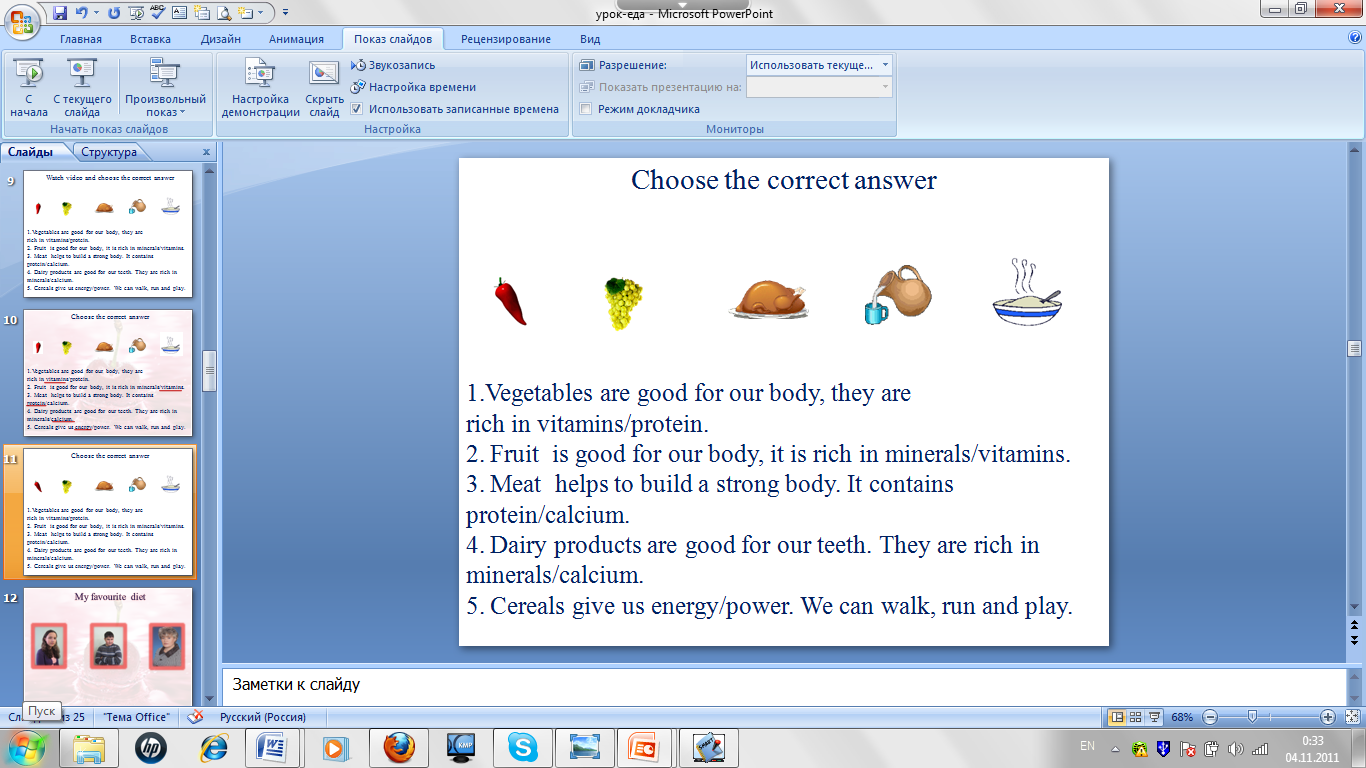 